Преподаватель                                       Шабалина Л.Р.Тема   Модуляция в тональность  VI ступени. Модуляция в тональность VI ступени         Построение модуляции начинается с определения общих аккордов. Пример: модуляция G-dur – e-moll Лучшими являются второй и четвертый аккорды: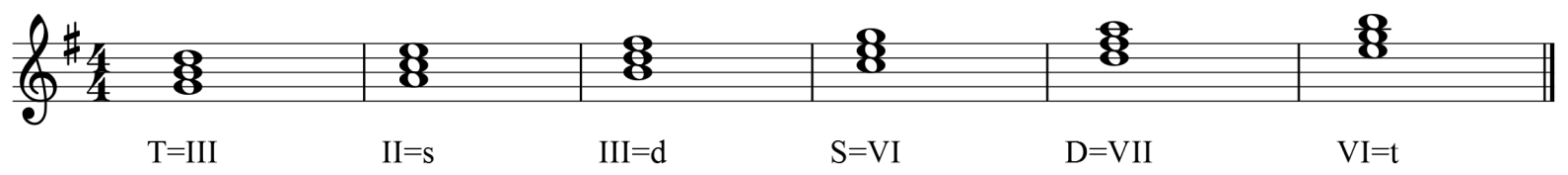 Выбираем II=s  и строим отклонение в тональность II ступени, затем вводим модулирующие аккорды (II43  и s65#1 в  e-moll,  более сильные аккорды субдоминантовой группы). После этого новую тональность закрепляем каденцией: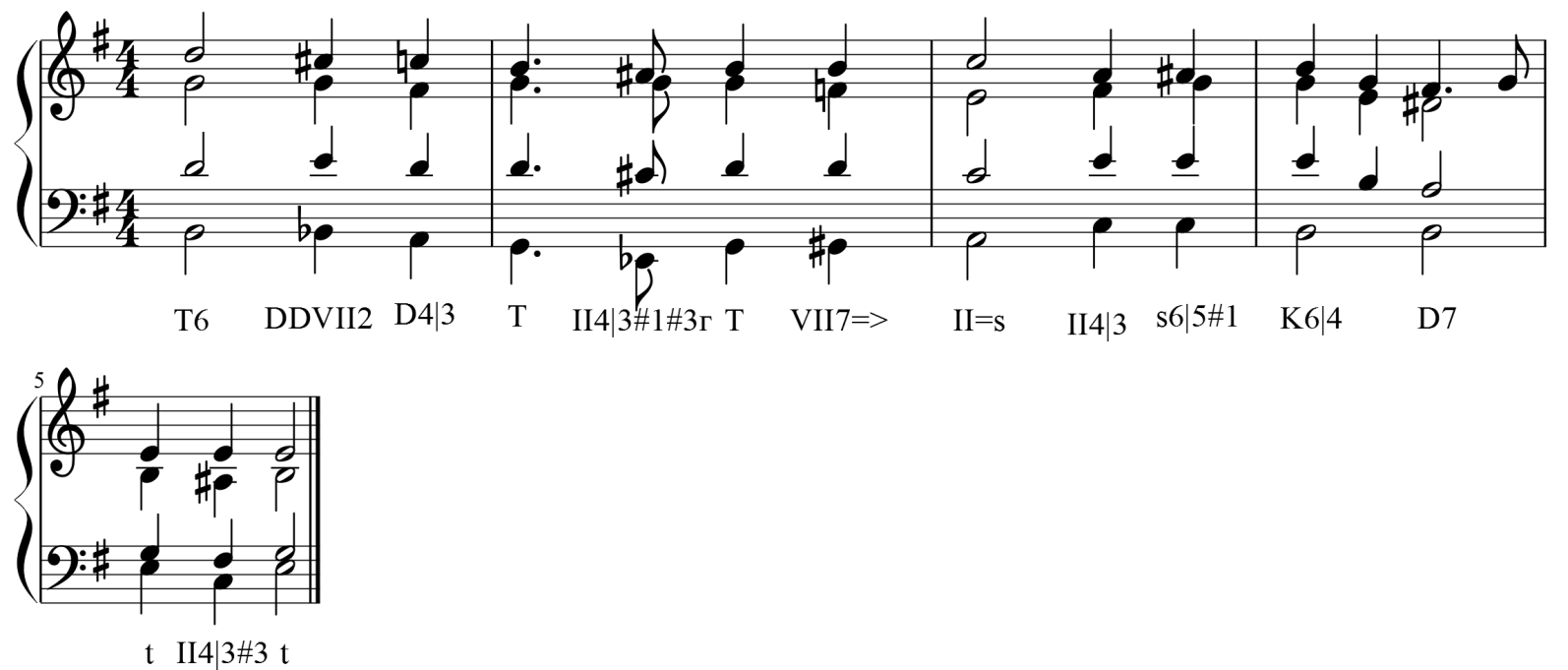         Такую же модуляцию строим из минорной тональности. Для примера построим модуляцию c-moll – As-dur. Выписываем 4 общих аккорда – тоники данных тональностей и их параллели: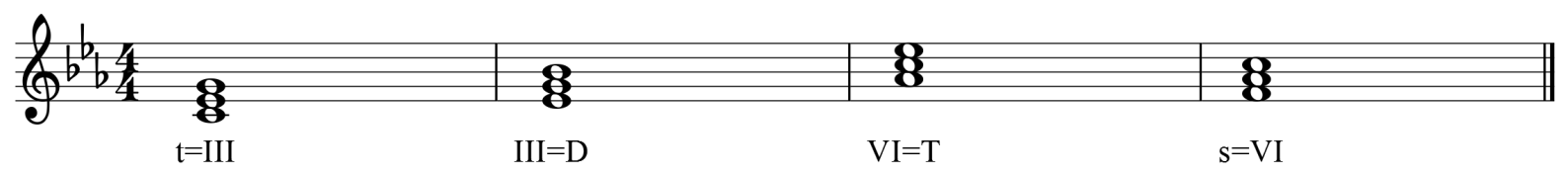 Лучшими общими аккордами являются второй и четвертый аккорды. Выберем s=VI, строим отклонение в тональность s  c-moll, затем вводим модулирующие аккорды (II65 , II65#1#3 г в As-dur). После этого новую тональность закрепляем каденцией: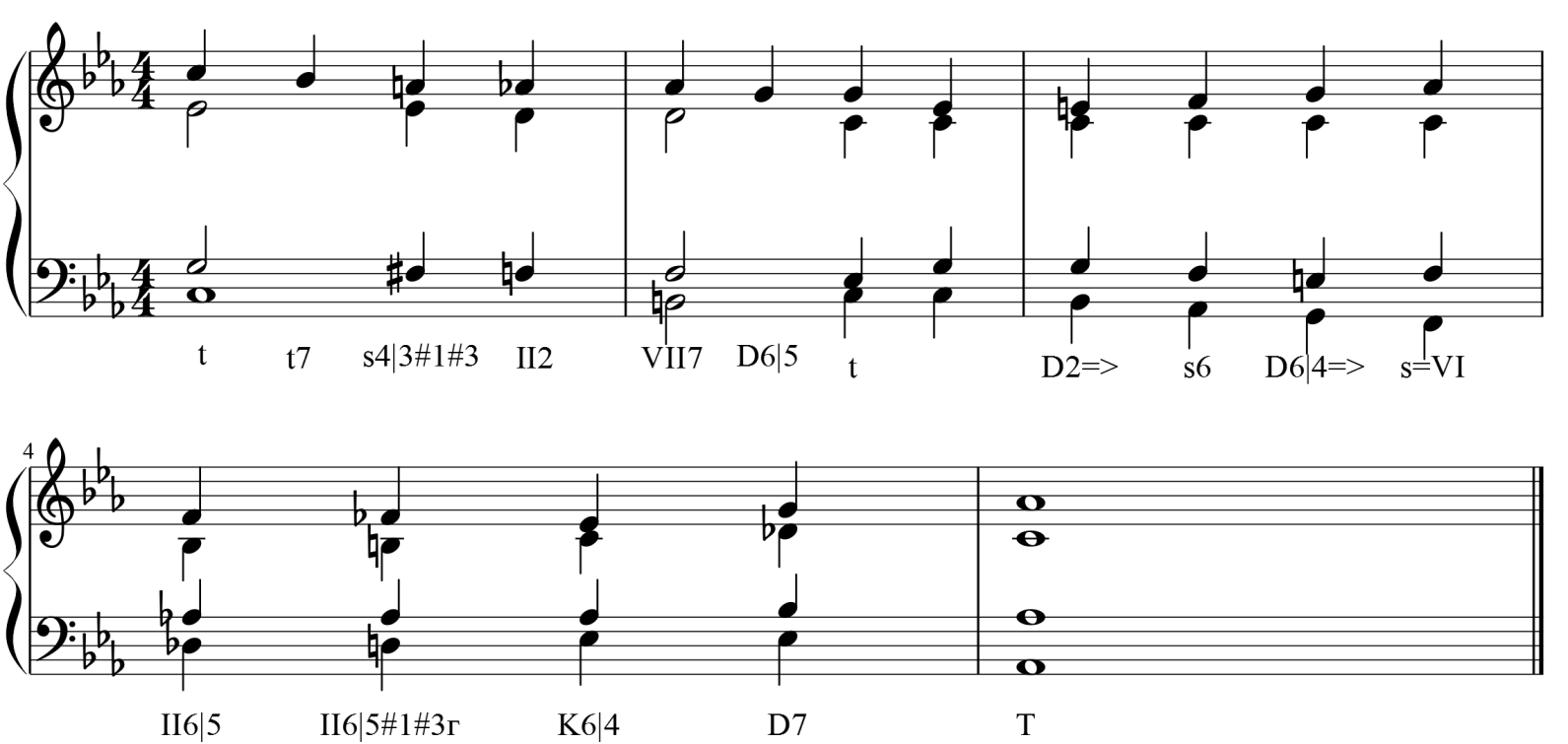 Образец решения задачи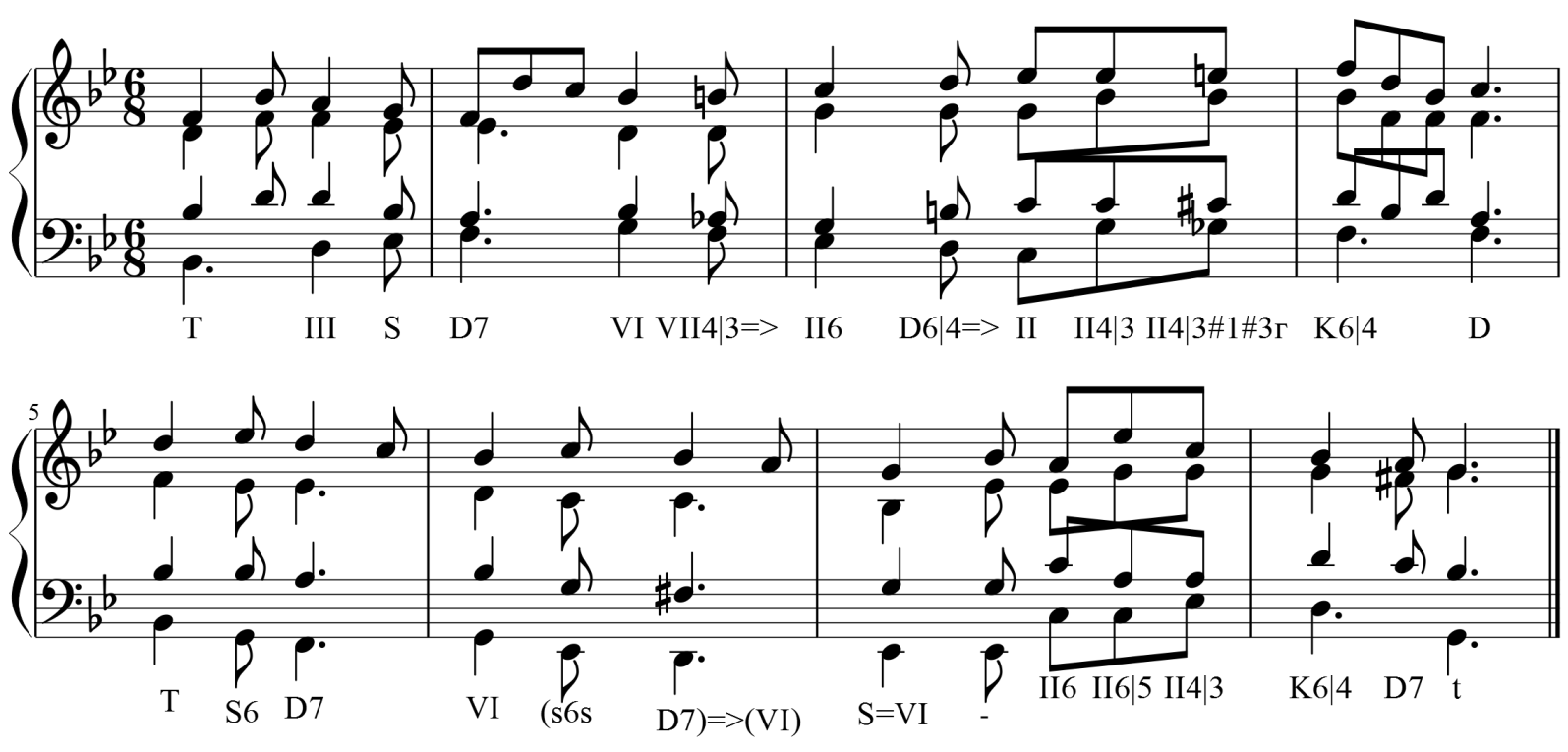  Учебные материалы: Абызова Е.Н. Гармония: Учебник.- М.: Музыка, 1996 с. 290-294Дубовский И., Евсеев С.. Способин И., Соколов В. Учебник гармонии.- М.: Музыка, 1999 с. 239-241Внеаудиторная работа студентов, домашнее задание (1 час) Упражнения на ф-но: Абызова Е.Н. Гармония: Учебник.- М.: Музыка, 1996 с. 293 упражнения на ф-но  №1 Гармонизовать мелодию по предложенной цифровке: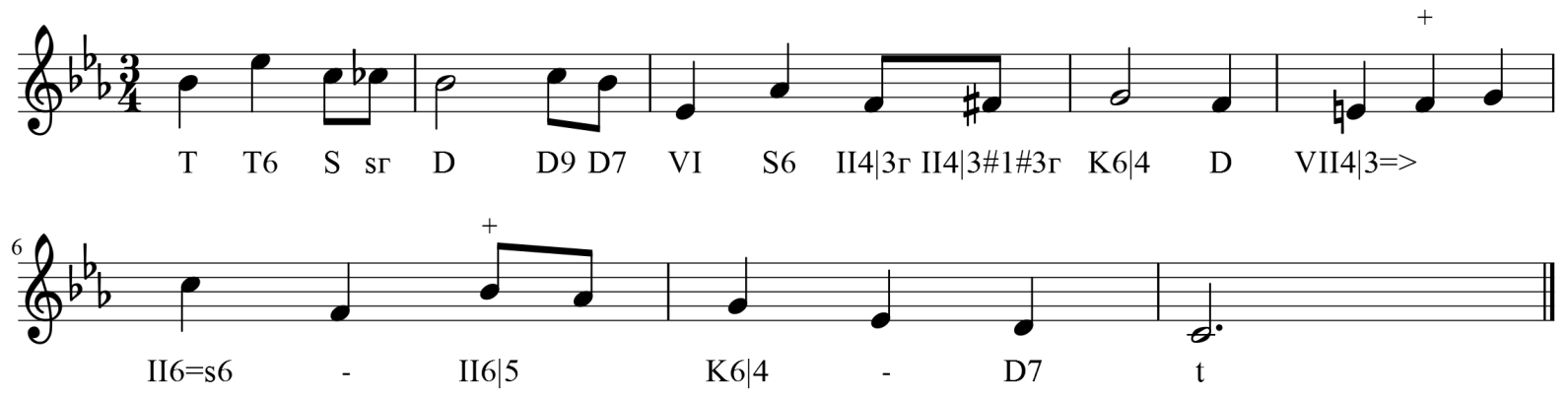 Подготовить  до 16.00 20.05.2020 (ХД3),   21.05 2020 (С3 Д3) Способ передачи: дистанционно, через социальную сеть «В контакте» или старосту группы на электронную почту shabalina. ludmila@gmail.com. учебная дисциплинаГармониядля специальности53.02.03  Инструментальное исполнительство                 Оркестровые струнные инструменты                Оркестровые духовые и ударные инструменты53.02.06   Хоровое дирижированиеДата занятия:06.05. 2020 (ХД3),  07.05. 2020 (С3 Д3)